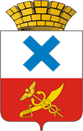 Администрация Городского округа «город Ирбит»Свердловской областиПОСТАНОВЛЕНИЕот  11  ноября 2021 года №  1812-- ПА г. Ирбит     О внесении изменений  в постановление администрации Муниципального образования город Ирбит от 26.12.2018 № 2335-ПА «О порядке осуществления органами местного самоуправления и (или) находящимися в их ведении казенными учреждениями бюджетных полномочий главных  администраторов доходов бюджета и главных администраторов источников финансирования дефицита бюджета Муниципального образования город Ирбит»В целях приведения наименований, используемых в вышеуказанном Порядке, в соответствие с Уставом Городского округа «город Ирбит» Свердловской области (в редакции решения Думы Муниципального образования город Ирбит от 26.11.2020 №250), администрация Городского округа «город Ирбит» Свердловской области ПОСТАНОВЛЯЕТ: 1. Внести в постановление администрации Муниципального образования город Ирбит от 26.12.2018 №2335-ПА «О порядке осуществления органами местного самоуправления и (или) находящимися в их ведении казенными учреждениями бюджетных полномочий главных  администраторов доходов бюджета и главных администраторов источников финансирования дефицита бюджета Муниципального образования город Ирбит», следующие изменения: 1) в наименовании и по всему тексту  постановления  слова «Муниципальное  образование город Ирбит» заменить словами «Городской округ «город Ирбит» Свердловской области» в соответствующем падеже;    в  наименовании  и  по  всему  тексту   приложений  к   постановлению «О порядке осуществления органами местного самоуправления и (или) находящимися в их ведении казенными учреждениями бюджетных полномочий главных  администраторов доходов бюджета и главных администраторов источников финансирования дефицита бюджета Муниципального образования город Ирбит» слова «Муниципальное  образование город Ирбит» заменить словами «Городской округ «город Ирбит» Свердловской области» в соответствующем падеже.         2. Контроль за исполнением настоящего постановления возложить на заместителя главы администрации Городского округа «город Ирбит» Свердловской области Н.В. Волкову.3. Настоящее постановление разместить на официальном сайте администрации Городского округа «город Ирбит» Свердловской области (www.moitbit.ru)Глава Городского округа«город Ирбит» Свердловской области                                                       Н.В. Юдин